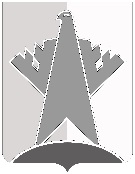 ПРЕДСЕДАТЕЛЬ ДУМЫ СУРГУТСКОГО РАЙОНАХанты-Мансийского автономного округа - ЮгрыПОСТАНОВЛЕНИЕ«28» сентября 2020 года		                                                                                   № 158-нпа         г. Сургут 1. Внести в постановление председателя Думы Сургутского района от 02 ноября 2016 года № 60-нпа «Об утверждении Положения о порядке внесения и подготовки проектов правовых актов председателя Думы Сургутского района, перечне и формах, прилагаемых к ним документов» следующие изменения:1) в пункте 1 раздела 2 приложения к постановлению слова «иными выборными органами местного самоуправления Сургутского района,» исключить;2) в абзаце пятом подпункта 6 пункта 5 главы 1 раздела 4 приложения к постановлению слова «и признании утратившими силу постановлений председателя Думы района» исключить;3) в подпункте 1 пункта 1 главы 2 раздела 4 приложения к постановлению слово «Сургутского» исключить;4) первое предложение пункта 9 главы 2 раздела 4 приложения к постановлению после слов «в силу после его» дополнить словом «официального»;5) второе предложение пункта 9 главы 2 раздела 4 приложения к постановлению после слова «подлежит» дополнить словом «официальному»;6) пункт 13 главы 3 раздела 4 приложения к постановлению изложить в следующей редакции: «13. Подпункт как структурный элемент пункта обозначается арабской цифрой со скобкой без точки и начинается с красной строки. После цифрового обозначения со скобкой подпункты начинаются со строчной буквы и отделяются точкой с запятой. Если подпункт включает в себя несколько абзацев, они отделяются друг от друга точками.»;7) в абзаце седьмом пункта 10 главы 4 раздела 4 приложения к постановлению слова «знак препинания точка» заменить словами «знак препинания «точка»».	2. Постановление вступает в силу после его официального опубликования (обнародования).Председатель Думы Сургутского района                                                                                     А.П. СименякО внесении изменений в постановление председателя Думы Сургутского района от 02 ноября 2016 года 
№ 60-нпа «Об утверждении Положения о порядке внесения и подготовки проектов правовых актов председателя Думы Сургутского района, перечне и формах, прилагаемых к ним документов»